Танец-игра для малышей«У МЕНЯ, У ТЕБЯ» музыка Е. Попляновой.1. У меня, у тебяКрасивые ручки, (ладошки вверх-вниз)У меня, у тебяКрасивые ножки. (выставление ног на каблучок)Припев:Мы стобой ручкамиХлоп, хлоп, хлоп, хлоп.Мы с тобой ножкамиТоп, топ, топ, топ. 2. У меня, у тебяНосик, словно, пуговка, (движение "биб")У меня, у тебяРотик, словно, клюковка. (поцелуйчик)Припев:… 3. У меня, у тебя (пальчиком по бровям)Красивые бровки.У меня, у тебя (погладить себя или дружка по голове)Умная головка.Припев:… 4. У меня, у тебяЩечки, словно, яблочки,У меня, у тебя,На щеках по ямочке.Припев:..5. У меня, у тебяЗвонкие ладошки,У меня, у тебяКак пружинки ножкиПрипев:..Мы с тобой ручкамиШлеп, шлеп, шлеп, шлеп. (по коленочкам)Мы с тобой ножкамиПрыг-скок, прыг-скок! МБДОУ «ДС №8 «Белоснежка»БУКЛЕТ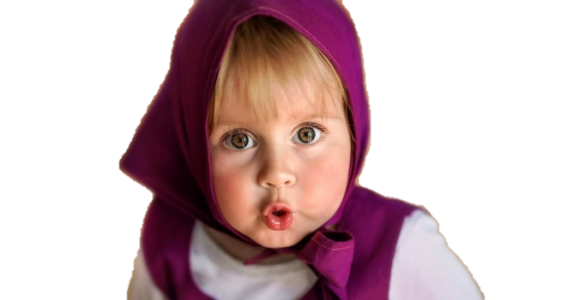 Музыкальные игры, танцы, упражнения необходимы дошкольникам не только для развлечения, но и для их физического, умственного и эстетического развития. Они помогают детям полюбить музыку, эмоционально реагировать на нее; развивают музыкальный слух и чувство ритма, обогащают детей новыми музыкальными знаниями, расширяют их музыкальный кругозор.Вот пример игр и танцев, в которые можно поиграть с ребенком летом: ТАНЕЦ ЗАЙЧАТпод музыку Иван Купала «Ай, Заинька».В начале зайки просыпаются, потом умываются, прыгают чтобы согреться, шевелят ушками, скачут по кругу, получается весело. Главное все движения выполнять танцуя. Можно придумать разнообразные движения – проявите творчество!Игровое упражнение «ГНОМИКИ»Музыка: любая весёлая полька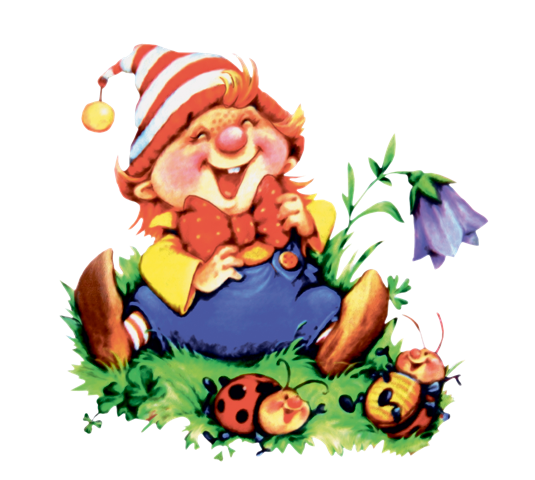 Дети-гномики идут в лес с пустыми корзинками, возвращаются из леса с ягодами (мелкие шаги) и с грибами (умеренный шаг).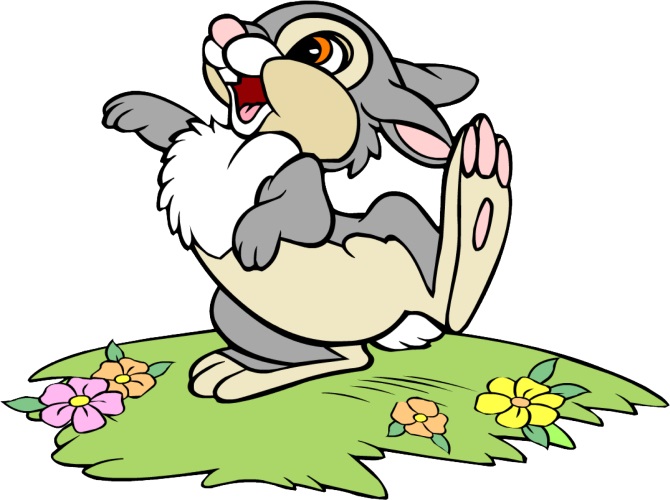 Релакс-упражнение «КУКЛЫ-МАРИОНЕТКИ»музыка «Вальс-шутка» ШостаковичПредставьте, что к каждому  суставчику привязана нить. С начала все нити натянуты: "куклы" стоят с прямыми спинами и высоко поднятыми руками, так как к кончикам их пальцев тоже привязаны нити. Теперь  нужно поочередно "отрезать ножницами" нити, идущие от пальцев, и они свободно опускаются. Локти, голова, спина, колени... Наша "марионетка" совсем расслабилась и либо села на корточки, либо мягко опустилась на пол.Участники - кукловоды, взяв в руки воображаемые ножницы, отрезают воображаемые нити, держащие конечности участников-марионеток.Важно!: Это упражнение учит детей релаксации (расслаблению). Да и поваляться на полу во время занятия - большое удовольствие для малыша.Подготовила:музыкальный руководитель, Заец Е.В.